На основу члана 116.став 1. Закона о јавним набавкама („Службени гласник РС“бр.124/2012, 14/15, 68/15)ПУ „Чика Јова Змај“Пирот ОБАВЕШТЕЊЕ О ЗАКЉУЧЕНОМ УГОВОРУПартија 5-Туш за испирање посуђа1.НАРУЧИЛАЦ:Предшколска установа „Чика Јова Змај“ , Пирот                            Адреса наручиоца: Војводе Степе 15,18300 Пирот2.ВРСТА НАРУЧИОЦА:Индиректни корисник буџетских средстава3.ВРСТА ПРЕДМЕТА: добра4.ВРСТА ПОСТУПКА: поступак јавне набавке мале вредности добара5.ОПИС ПРЕДМЕТА ЈАВНЕ НАБАВКЕ, НАЗИВ И ОЗНАКА ИЗ ОПШТЕГ РЕЧНИКА НАБАВКЕ: ``Машине и опрема“ за потребе централне кухиње ПУ“Чика Јова Змај“ у Пироту, јавна набавка обликована у 4 партије, редни број јавне набавке добара - број 11/2015-1.1.6.Назив и ознака из општег речника набавке  за Партију 5-Туш за испирање посуђа: ОРН:42971000-делови машина за судове.6.УГОВОРЕНА ВРЕДНОСТ: 46.800,00 динара без ПДВ-а, и56.160,00  динара са ПДВ-ом. 7.КРИТЕРИЈУМ ЗА ДОДЕЛУ УГОВОРА:најнижа понуђена цена.8.БРОЈ ПРИМЉЕНИХ ПОНУДА: 49.БРОЈ ПРИХВАТЉИВИХ ПОНУДА:310.НАЈВИША И НАЈНИЖА ПОНУЂЕНА ЦЕНА КОД ПРИХВАТЉИВИХ ПОНУДА:  Највиша понуђена цена код прихватљивих понуда је:  59.400,00  динара без ПДВ-а.Најнижа понуђена цена код прихватљивих понуда је:  46.800,00  динара без ПДВ-а.11.ДЕО ИЛИ ВРЕДНОСТ УГОВОРА КОЈИ  ЋЕ СЕ ИЗВРШИТИ ПРЕКО ПОДИЗВОЂАЧА: У предметној јавној набавци не постоји део или вредност уговора који ће се извршити преко подизвођача, пошто је изабрани понуђач понуду поднео самостално.12.ДАТУМ ДОНОШЕЊА ОДЛУКЕ  О ДОДЕЛИ УГОВОРА:05.11.2015.године.13.ДАТУМ ЗАКЉУЧЕЊА УГОВОРА:13.11.2015.године.14.ОСНОВНИ ПОДАЦИ О ДОБАВЉАЧУ: „ЖАК“ ДОО БЕОГРАД (Палилула), Ул.Чарли Чаплина бр.39, Београд; Матични број: 07487215; ПИБ:100255775.15.РОК ПЛАЋАЊА: Плаћање је динарско на пословни рачун  продавца у року од 45 дана од дана пријема неспорне, исправне и оверене фактуре издате на основу записнички констатоване извршене испоруке добара.16.ПЕРИОД ИСПОРУКЕ ДОБАРА:  Испоруку добара предметне јавне набавке продавац  ће извршити  у року који не може бити дужи од 25 дана од дана закључења Уговора.17.ПЕРИОД ВАЖЕЊА УГОВОРА: Уговор је закључен на одређено време и траје до реализације предметне јавне набавке.18.ОКОЛНОСТИ КОЈЕ ПРЕДСТАВЉАЈУ ОСНОВ ЗА ИЗМЕНУ УГОВОРА: Не постоје околности услед којих може доћи до промене уговорних услова.Директор ПУ“Чика Јова Змај“у ПиротуМилош Тодосијевић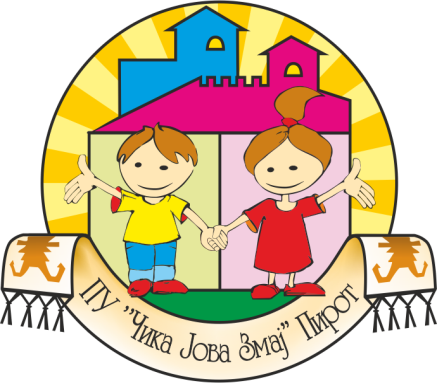 Дел.бр.03-2570/1Датум:17.11.2015.год.Страна 1 од 2Предшколска установа „Чика Јова Змај“, Ул. Војводе Степе15, 18300ПиротТел.010/342-433, 345-047, Факс 010/310-400	E-mail: lanepi@mts.rs; racunovodstvolanepi@mts.rs; Internet stranica:pucikajovazmaj.rs	Предшколска установа „Чика Јова Змај“, Ул. Војводе Степе15, 18300ПиротТел.010/342-433, 345-047, Факс 010/310-400	E-mail: lanepi@mts.rs; racunovodstvolanepi@mts.rs; Internet stranica:pucikajovazmaj.rs	Дел.бр.03-2570/1Датум:17.11.2015.год.Страна 2 од 2Предшколска установа „Чика Јова Змај“, Ул. Војводе Степе15, 18300ПиротТел.010/342-433, 345-047, Факс 010/310-400	E-mail: lanepi@mts.rs; racunovodstvolanepi@mts.rs; Internet stranica:pucikajovazmaj.rsПредшколска установа „Чика Јова Змај“, Ул. Војводе Степе15, 18300ПиротТел.010/342-433, 345-047, Факс 010/310-400	E-mail: lanepi@mts.rs; racunovodstvolanepi@mts.rs; Internet stranica:pucikajovazmaj.rs